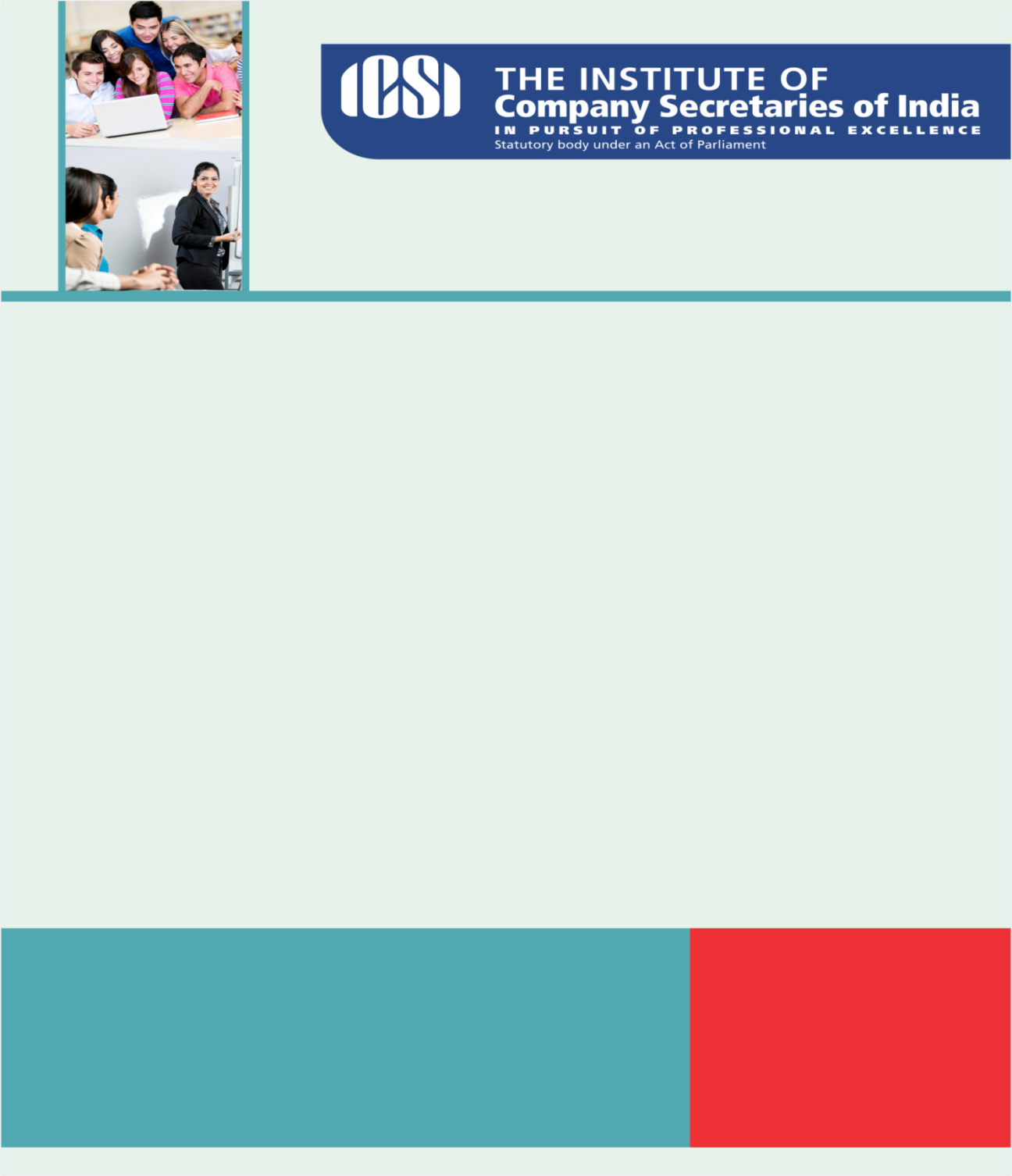 Knowledge Appraise News HeadlinesCVC: Performance during August, 2016Start up India: Status reportNSE: POST-GRADUATE STUDENT RESEARCH PROJECT Understanding the Financial Challenges Faced by Indian Social EnterprisesRegulatory Updates SEBI Circular: Facilitating transaction in Mutual Fund schemes through the Stock Exchange Infrastructure TRAI: Consultation Paper on Spectrum, Roaming and QoS related requirements in Machine-to-Machine (M2M) Communications ICSI News44 National ConventionIncrease from Rs.5 lakh to Rs.7.5 lakh - CSBF. Enrol Now !! ICSI Invites Suggestions for Pre-Budget Memorandum 2017-18 Peak Annual Filing Preparation for 2016 on MCA 21 portalInsolvency and Bankruptcy(Model Bye-Laws of Insolvency Professional Agencies) Regulations, 2016Insolvency and Bankruptcy(Registration of Insolvency Professionals) Regulations, 2016Insolvency and Bankruptcy(Registration of Insolvency Professional Agencies) Regulations, 2016Legal Term“Injuria sine damno”Injury without damage. 
Kindly send your feedback/suggestions regarding CS updates at csupdate@icsi.eduFor Previous CS UPDATE(S) visit :  http://www.icsi.edu/Member/CSUpdate.aspxIf you are not receiving the CS update, kindly update your e-mail id with Institute’s database by logging on ICSI website.